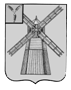 АДМИНИСТРАЦИЯ ПИТЕРСКОГО МУНИЦИПАЛЬНОГО РАЙОНА САРАТОВСКОЙ ОБЛАСТИП О С Т А Н О В Л Е Н И Еот 1 апреля  2014 года  № 136с. ПитеркаО внесении изменения в постановление администрации Питерского муниципального района от 11 декабря  2012 года № 576На основании Указа Президента Российской Федерации от 7 мая 2012 года № 601 «Об основных направлениях совершенствования системы государственного управления», руководствуясь Уставом Питерского муниципального района Саратовской области, администрация муниципального района ПОСТАНОВЛЯЕТ:1. Внести в приложение к постановлению администрации Питерского муниципального района Саратовской области от 11 декабря 2012 года № 576 «Об утверждении административного регламента предоставления муниципальной услуги «Приватизация жилых помещений в муниципальном жилищном фонде» следующее изменение:-  пункт 2.10 изложить в новой редакции:«2.10. Максимальный срок ожидания в очереди при подаче заявления предоставления муниципальной услуги и при получении результатов предоставления муниципальной услуги не должен превышать 15 минут».2. Настоящее постановление вступает в силу с момента опубликования на официальном сайте администрации Питерского муниципального района в сети «Интернет» http://piterka.sarmo.ru.Глава администрациимуниципального района                                                                         В.Н. Дерябин